Form 4: Staj Dosyası Kapak Sayfası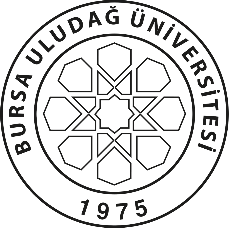 T.CBURSA ULUDAĞ ÜNİVERSİTESİBÜYÜKORHAN MESLEK YÜKSEKOKULUSTAJ DOSYASIForm 5: İş yeri Devam Durumunu Gösterir ÇizelgeİŞ YERİNDE DEVAM DURUMUNU GÖSTERİR ÇİZELGEÖğrencinin Adı Soyadı : 		Numarası :  	İŞ YERİ YETKİLİSİ ADI SOYADI : İMZA / KAŞEForm 6: İş yeri Değerlendirme FormuİŞ YERİ DEĞERLENDİRME FORMU Öğrencinin	 İş yerininAdı-Soyadı	:	Adı	:Öğrenci No	:	Adresi	:Programı	:	Tel No	:Staj Süresi	:	E-Posta	:Staj Başlama-Bitiş Tarihleri :Sayın İş yeri Yetkilisi,İş yerinizde staj yapan öğrencimizin; bilgi, beceri ikili ilişkiler ve stajdan yararlanma düzeylerini belirleyebilmek için aşağıdaki tablonun özenle doldurulması rica olunur.DEĞERLENDİRME TABLOSUİşletmemizde	Staj	yapan……………………………….’nın	yukarıda	bulunan değerlendirme tablosuna göre YETERLİ / YETERSİZ olduğu kanaatindeyim.İş yeri Yetkilisinin:Adı-Soyadı	:İmza  :KaşeNOT: Bu form iş yeri yetkilisi tarafından doldurulup onaylandıktan sonra, öğrencinin devam çizelgesi ile birlikte kapalı zarf içinde öğrenciyle veya posta ile okula gönderilmesi rica olunur.Form No: 8. Staj Rapor Sayfası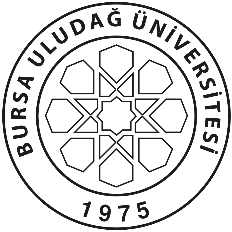 BURSA ULUDAĞ ÜNİVERSİTESİBÜYÜKORHAN MESLEK YÜKSEKOKULU MÜDÜRLÜĞÜ.ÖĞRENCİNİNAdı Soyadı	:Adı Soyadı	:Programı	:Programı	:Numarası	:Numarası	:Tel No	:Tel No	:E-Mail	:E-Mail	:STAJ YAPILAN İŞ YERİNİNSTAJ YAPILAN İŞ YERİNİNSTAJ YAPILAN İŞ YERİNİNADI:ADRESİ:TELEFON :TELEFON :TELEFON :S.NoTarihÇalıştığı BölümYapılan İşÖğrenci İmza123456789101112131415161718192021222324252627282930ÖZELLİKLERYETERLİYETERSİZİşe İlgiİşin TanımlanmasıAlet Teçhizat Kullanma YeteneğiAlgılama GücüSorumluluk DuygusuÇalışma HızıUygun ve Yeteri Kadar Malzeme Kullanma BecerisiZaman/Verimli KullanmaProblem Çözebilme Yeteneğiİletişim KurmaKurallara UymaGenel DeğerlendirmeGrup Çalışmasına YatkınlığıKendisini Geliştirme İsteğiÇalışmanın konusu ve ana hatları:Çalışmanın konusu ve ana hatları:Çalışmanın konusu ve ana hatları:Çalışmanın yapıldığı tarih/ tarihler:Çalışmanın yapıldığı tarih/ tarihler:Çalışmanın yapıldığı tarih/ tarihler:Çalışma ile ilgili açıklamalar:Bu form Yüksekokul web sitesinden temin edilir.Mutlaka bilgisayar ortamında Times New Roman 12 punto yazı karakteri kullanılarak doldurulmalıdır.(BU YAZIYI SİLDİKTEN SONRA RAPORUNUZU YAZMAYA BAŞLAYINIZ)Çalışma ile ilgili açıklamalar:Bu form Yüksekokul web sitesinden temin edilir.Mutlaka bilgisayar ortamında Times New Roman 12 punto yazı karakteri kullanılarak doldurulmalıdır.(BU YAZIYI SİLDİKTEN SONRA RAPORUNUZU YAZMAYA BAŞLAYINIZ)Çalışma ile ilgili açıklamalar:Bu form Yüksekokul web sitesinden temin edilir.Mutlaka bilgisayar ortamında Times New Roman 12 punto yazı karakteri kullanılarak doldurulmalıdır.(BU YAZIYI SİLDİKTEN SONRA RAPORUNUZU YAZMAYA BAŞLAYINIZ)TASDİK EDEN YETKİLİNİNTASDİK EDEN YETKİLİNİNTASDİK EDEN YETKİLİNİNADI VE SOYADIGÖREVİ ÜNVANIİMZA-MÜHÜR